Профстандарты в ДОУ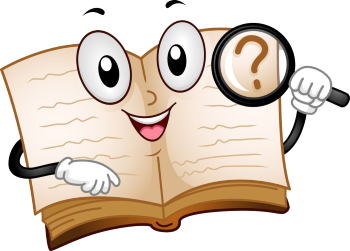 Профессиональный стандарт педагогаПрофессиональный стандарт – характеристика квалификации, которая необходима работнику для осуществления определенного вида профессиональной деятельности или выполнения трудовой функции (ч. 2 ст. 195.1 ТК РФ).Профстандарт педагога ДОУ по ФГОС является основным критерием оценки компетентности и стратегией соответствия специалиста занимаемой должности.Профстандарт воспитателя ДОУ служит инструментом повышения качества образования и реализации стратегии образования, объективным измерителем квалификации работников и средством отбора педагогических кадров в образовательное учреждение. ​Правовая базаПРИКАЗ МИНТРУДА РОССИИ ОТ 25.12.2014 № 1115Н О ВНЕСЕНИИ ИЗМЕНЕНИЯ В ПРИКАЗ МИНИСТЕРСТВА ТРУДА И СОЦИАЛЬНОЙ ЗАЩИТЫ РОССИЙСКОЙ ФЕДЕРАЦИИ ОТ 18 ОКТЯБРЯ 2013 ГОДА № 544Н «ОБ УТВЕРЖДЕНИИ ПРОФЕССИОНАЛЬНОГО СТАНДАРТА «ПЕДАГОГ (ПЕДАГОГИЧЕСКАЯ ДЕЯТЕЛЬНОСТЬ В СФЕРЕ ДОШКОЛЬНОГО, НАЧАЛЬНОГО ОБЩЕГО, ОСНОВНОГО ОБЩЕГО, СРЕДНЕГО ОБЩЕГО ОБРАЗОВАНИЯ) (ВОСПИТАТЕЛЬ, УЧИТЕЛЬ)»ПРИКАЗ МИНОБРНАУКИ РОССИИ ОТ 27.05.2015 № 536 ОБ ОРГАНИЗАЦИИ В МИНИСТЕРСТВЕ ОБРАЗОВАНИЯ И НАУКИ РОССИЙСКОЙ ФЕДЕРАЦИИ РАБОТЫ ПО РАЗРАБОТКЕ И ПРИМЕНЕНИЮ ПРОФЕССИОНАЛЬНЫХ СТАНДАРТОВ В СФЕРЕ ОБРАЗОВАНИЯ И НАУКИ НА 2015-2018 ГОДЫПРИКАЗ МИНТРУДА РОССИИ ОТ 18.10.2013 № 544Н ОБ УТВЕРЖДЕНИИ ПРОФЕССИОНАЛЬНОГО СТАНДАРТА «ПЕДАГОГ (ПЕДАГОГИЧЕСКАЯ ДЕЯТЕЛЬНОСТЬ В СФЕРЕ ДОШКОЛЬНОГО, НАЧАЛЬНОГО ОБЩЕГО, ОСНОВНОГО ОБЩЕГО, СРЕДНЕГО ОБЩЕГО ОБРАЗОВАНИЯ) (ВОСПИТАТЕЛЬ, УЧИТЕЛЬ)» (С ИЗМЕНЕНИЯМИ НА 5 АВГУСТА 2016 ГОДА)ПРИКАЗ МИНТРУДА РОССИИ ОТ 24.07.2015 № 514Н ОБ УТВЕРЖДЕНИИ ПРОФЕССИОНАЛЬНОГО СТАНДАРТА «ПЕДАГОГ-ПСИХОЛОГ (ПСИХОЛОГ В СФЕРЕ ОБРАЗОВАНИЯ)» ПРИКАЗ МИНТРУДА РОССИИ ОТ 08.09.2015 № 613Н ОБ УТВЕРЖДЕНИИ ПРОФЕССИОНАЛЬНОГО СТАНДАРТА «ПЕДАГОГ ДОПОЛНИТЕЛЬНОГО ОБРАЗОВАНИЯ ДЕТЕЙ И ВЗРОСЛЫХ»ПРИКАЗ МИНТРУДА РОССИИ ОТ 5 АВГУСТА 2016 Г. N 422Н О ВНЕСЕНИИ ИЗМЕНЕНИЙ В ПРОФЕССИОНАЛЬНЫЙ СТАНДАРТ «ПЕДАГОГ (ПЕДАГОГИЧЕСКАЯ ДЕЯТЕЛЬНОСТЬ В ДОШКОЛЬНОМ, НАЧАЛЬНОМ ОБЩЕМ, ОСНОВНОМ ОБЩЕМ, СРЕДНЕМ ОБЩЕМ ОБРАЗОВАНИИ) (ВОСПИТАТЕЛЬ, УЧИТЕЛЬ)», УТВЕРЖДЕННЫЙ ПРИКАЗОМ МИНИСТЕРСТВА ТРУДА И СОЦИАЛЬНОЙ ЗАЩИТЫ РОССИЙСКОЙ ФЕДЕРАЦИИ ОТ 18 ОКТЯБРЯ 2013 Г. N 544НПРИНЯТЫЕ ПРОФСТАНДАРТЫ ПЕДАГОГИЧЕСКИХ РАБОТНИКОВПРИНЯТЫЕ ПРОФСТАНДАРТЫ НЕПЕДАГОГИЧЕСКИХ РАБОТНИКОВ